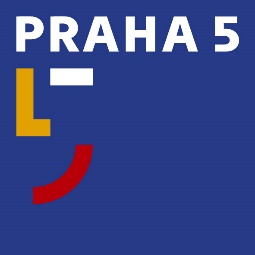 Úřad městské části Praha 5Oddělení PR a tiskovénáměstí 14. října 1381/4, 150 22 Praha 5t: 602 475 895e: stanislav.brunclik@praha5.czw: www.praha5.cz TISKOVÁ ZPRÁVA1. 7. 2021Praha 5 převzala provoz pobočky České pošty. Lidé na Barrandově o služby ve Voskovcově ulici nepřijdouMěstská část Praha 5 uzavřela franšízu s Českou poštou na provoz pobočky pošty Partner+ ve Voskovcově ulici na Barrandově. Poštovní a další služby v poměrně hustě obydlené části Prahy 5 tak zůstávají v provozu. „Platnost stávající smlouvy mezi Českou poštou a majitelem objektu společností Finep, která provozovala Poštu Partner+ na základě smlouvy o spolupráci s MČ Praha 5, vypršela na konci června. Pro nás je zachování těchto služeb v této lokalitě na stávající úrovni velmi důležité a proto jsme se rozhodli zajistit provoz pošty i nadále,“ vysvětluje záměr radní MČ Praha 5 Zdeněk Doležal.Zachování poštovních služeb je v rozvojové lokalitě, kde bydlí v bezprostřední blízkosti pobočky okolo 4,5 tisíce lidí, klíčové. V dubnu roku 2022 a září 2023 bude navíc v lokalitě dokončeno dalších zhruba 140 nových bytů a zároveň dojde i k dokončení výstavby tramvajové trati Barrandov – Holyně – Slivenec. „Nejbližší pobočka České pošty je vzdálena bezmála dva kilometry a to je i podle metodiky Územního rozvoje na hranici doporučeného optima. Zachování pobočky Partner+ pro naše občany ve Voskovcově ulici je zkrátka nutné,“ dodává Zdeněk Doležal.Roční provoz pobočky ve Voskovcově se třemi pracovníky vyjde na přibližně 1,5 milionu korun. 